Digital Signature Guide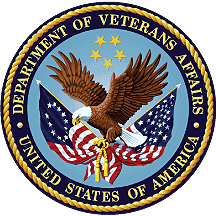 April 2023Department of Veterans AffairsRevision HistoryTable of ContentsPurpose	1Apply Digital Signatures to an Adobe Acrobat Document	1Create a Form in Adobe Acrobat Professional DC	2Digitally Sign a PDF Artifact Distributed Through E-Mail Using Adobe Acrobat Reader DC	8Digitally Sign a PDF Artifact in a SharePoint Library with Adobe Acrobat Reader DC	13Create a Form in Adobe Acrobat XI Professional	14Digitally Sign a PDF Artifact Distributed Through E-Mail with Adobe Acrobat Reader XI	21Digitally Sign a PDF Artifact in a SharePoint Library with Adobe Acrobat Reader XI	27Create a Digital Signature	28Add a New Digital Signature Field to a PDF in Acrobat Reader DC	31Apply Digital Signatures to a Microsoft Word Document	34Create a Form	34Distribute and Digitally Sign the Word Document through SharePoint	35Digital Signature GuidePurposeThe procedures described in this document provide a means for guiding project staff in the proper creation of documentation requiring digital (electronic) signatures.A digital signature, like a conventional handwritten signature, identifies the person signing a document. Unlike a handwritten signature, a digital signature is difficult to forge because it contains encrypted information that is unique to the signer and easily verified. To sign a document, you must have a digital ID. The digital ID contains a private key and a certificate, also known as a public key. The private key adds the digital signature, and the certificate that you share with people who use it to validate your signature. All users on the VA network, whether Federal employees or contractors, must have a PIV card, which contains a Digital Signature Key (DSK) to enable digital signatures and for encryption of e-mail. DSKs cannot be exported from the PIV card. Apply Digital Signatures to an Adobe Acrobat DocumentAdobe Acrobat allows the convenient creation of documents that can be digitally signed.  A disadvantage to the use of Adobe Acrobat to create and manage documents with digital signatures is the licensing costs. The creator of the document must use Adobe Acrobat Professional. Those who sign the document only need Adobe Acrobat Reader.When you apply a digital signature, Acrobat uses a hashing algorithm to generate a message digest, which it encrypts using your private key. Acrobat embeds the encrypted message digest in the PDF, along with details from your certificate, an image of your signature, and a version of the document at the time it was signed.Note: Complete the following tasks as part of final preparation for artifact:Resolve all changes and comments in the artifact fileRemove the ‘DRAFT’ watermarkVerify that all figures in the document are flat file (not layered) and have Alt text appliedPrepare signature lines for all required signersRun a final Spell CheckRun required 508-compliance checks and resolve accessibility issuesCreate a Form in Adobe Acrobat Professional DCCreate the document in WordSave as Adobe PDF


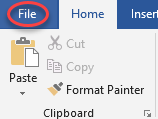 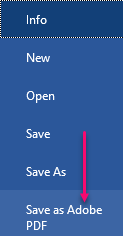 Select the Enable All Features button in the  Protected View pop-up window if it displays
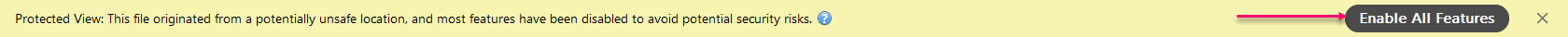 Select Tools in the toolbar


NOTE: If your document contains links: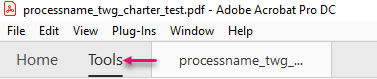 Select Edit PDF in the Create & Edit section
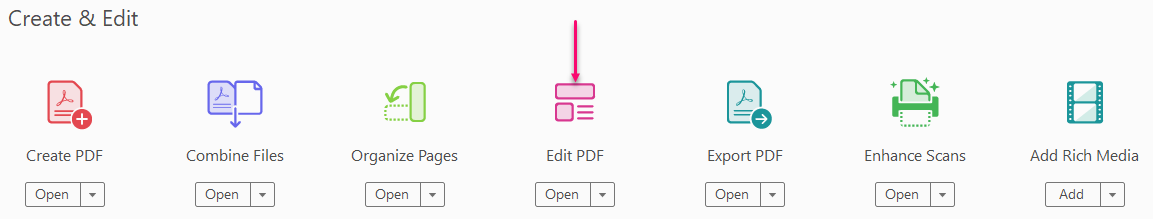 Select Add/Edit Web or Document Link selected from Link drop down menu
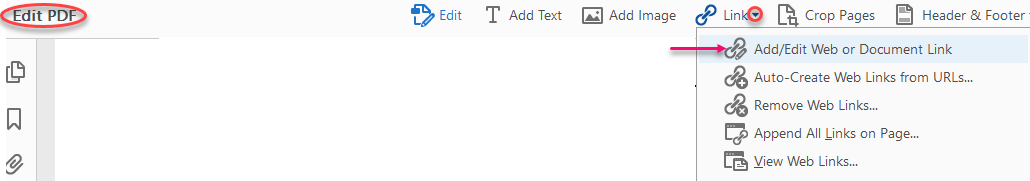 Choose a starting point, click the mouse, and drag to display a rectangle to define the Link field
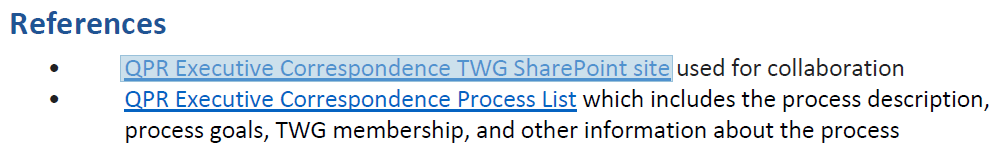 Select Invisible Rectangle highlighted in Link Type drop down menu, and click the Next button
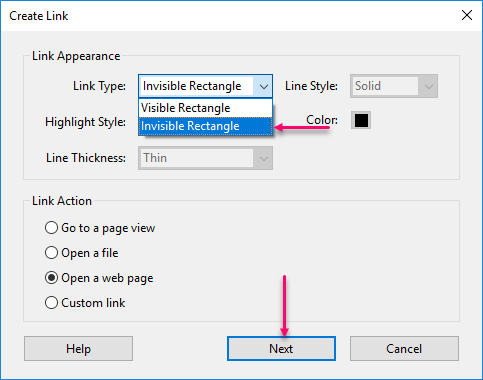 Type the URL in the Enter a URL for this link field and click the OK button 


NOTE: Repeat for all links you wish to add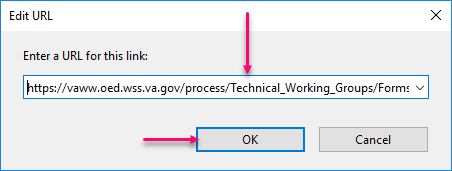 Remediate the PDF for Section 508 conformanceSelect Tools in the toolbar
Select Prepare Form from the Forms & Signatures section
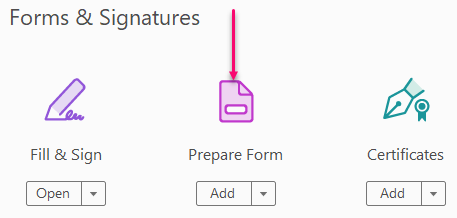 Select the Change link adjacent to the Form field auto detection line if Form field auto detection is ON

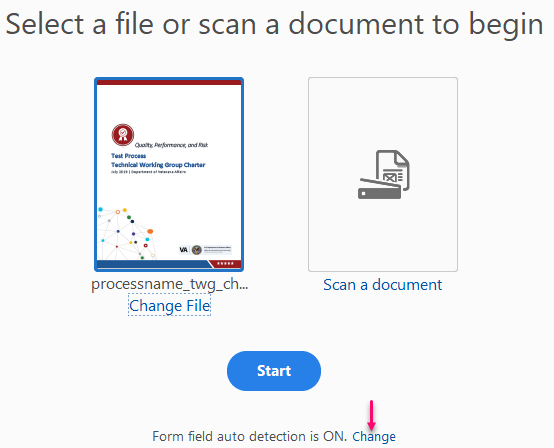 Deselect the Automatically detect Form fields checkbox in the Preferences  pop up window, accept defaults, and then select the OK button
 
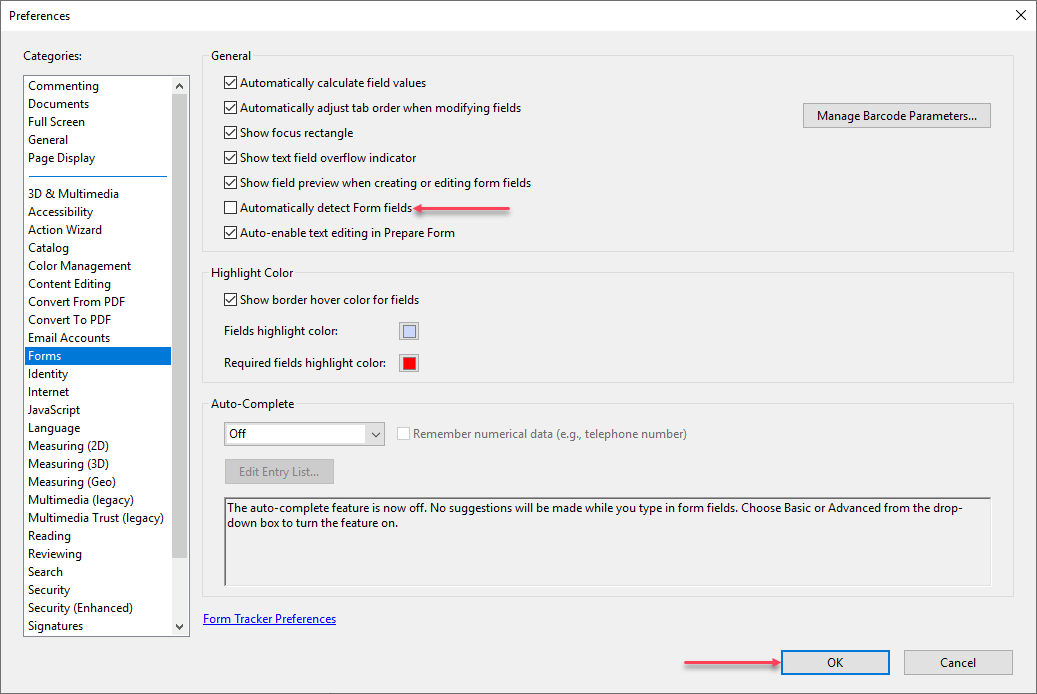 Save your changes and click the Start button
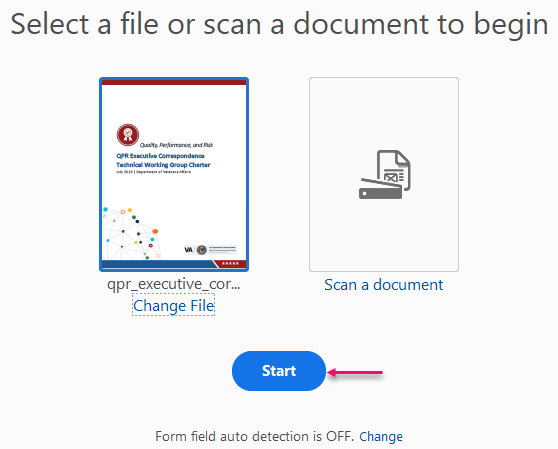 Select the Add a digital signature icon in the Prepare Form toolbar
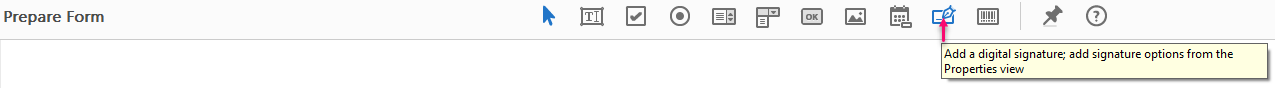 Choose a starting point, click the mouse, and drag to display a rectangle to define the Digital Signature field
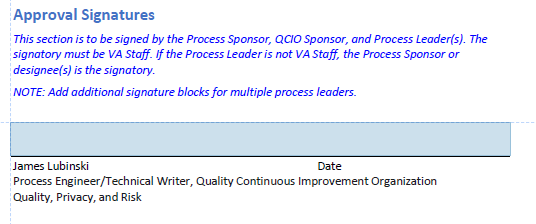 Type a title for the field in Field Name area and click outside the field
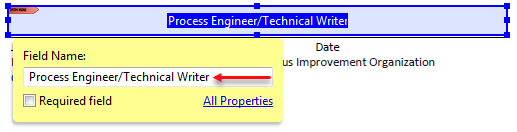 Repeat these steps until you create all the desired Digital Signature fieldsOn the File menu, point to Save As Other, select Reader Extended PDF, then click Enable More Tools (includes form fill in & save)…

NOTE: Some versions of Adobe Acrobat do not require the PDF to be saved as a Reader Extended PDF.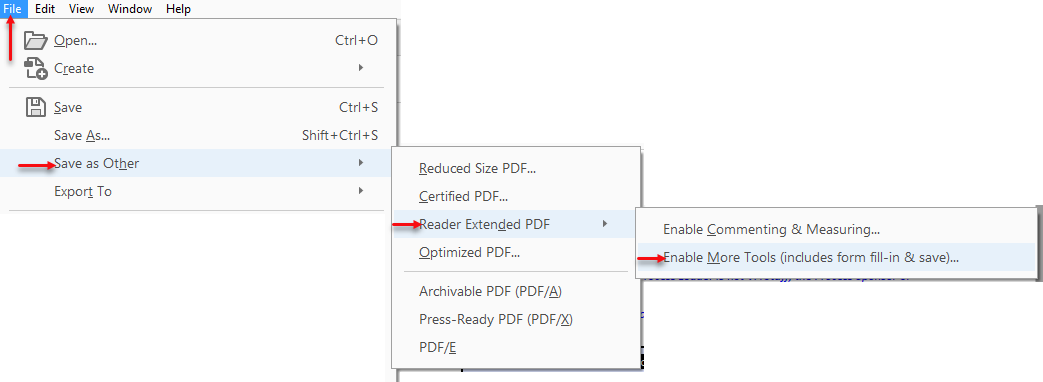 The Enable Usage Rights in Adobe Acrobat Reader pop up window displays
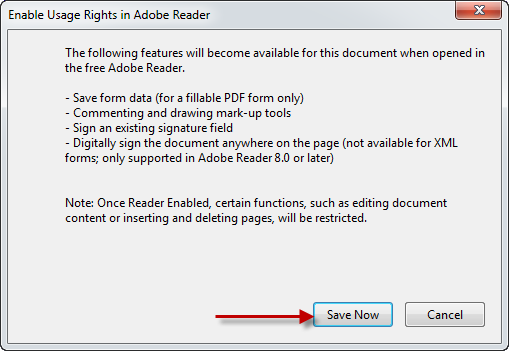 Click the Save Now button to save the formNavigate to a folder and click the Save buttonClose Adobe Acrobat Pro DCDigitally Sign a PDF Artifact Distributed Through E-Mail Using Adobe Acrobat Reader DCDisplay the formSelect the Enable All Features button in the  Protected View pop-up window if it displays
Place your cursor in the desired field to select it Click to digitally display the Sign with a Digital ID dialog box
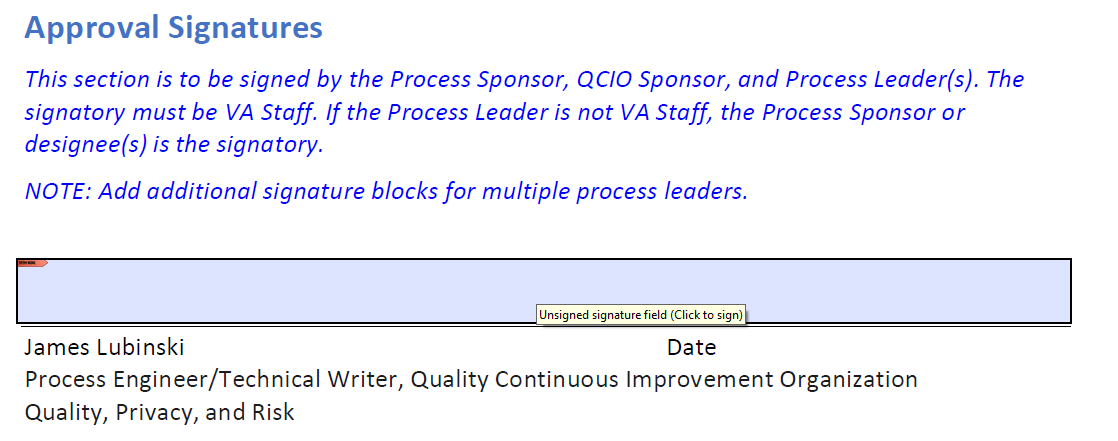 Select the appropriate Digital ID from the list with the radio button
 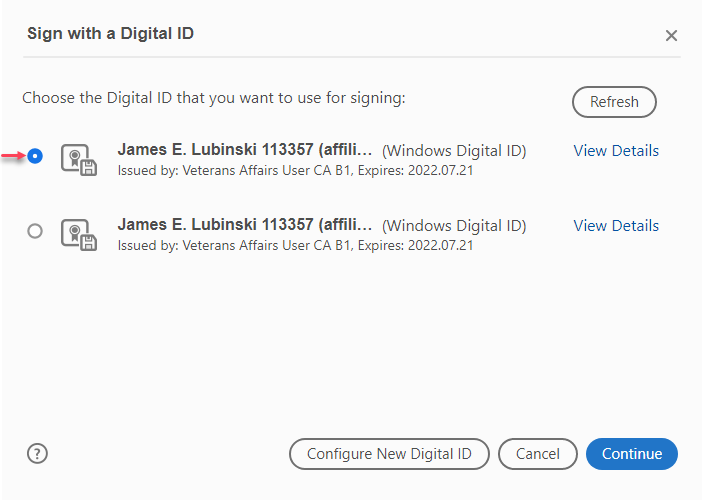 Verify that the selected certificate has not expired
 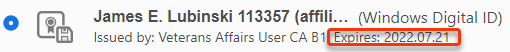 Click the Continue button in the Sign with a Digital ID window
 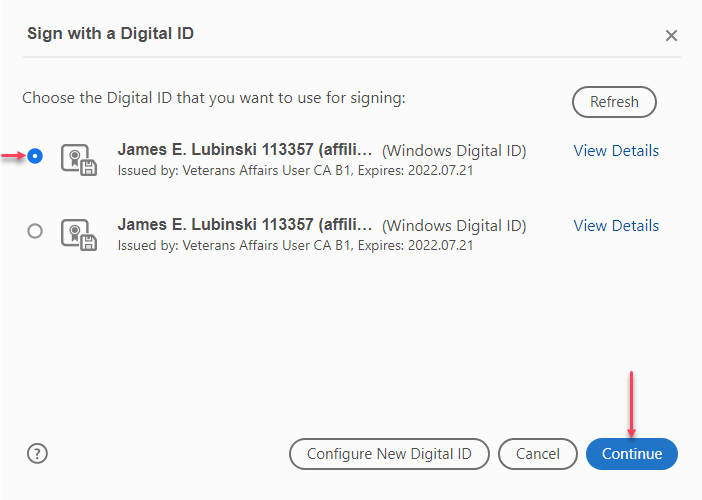 Click the Sign button
 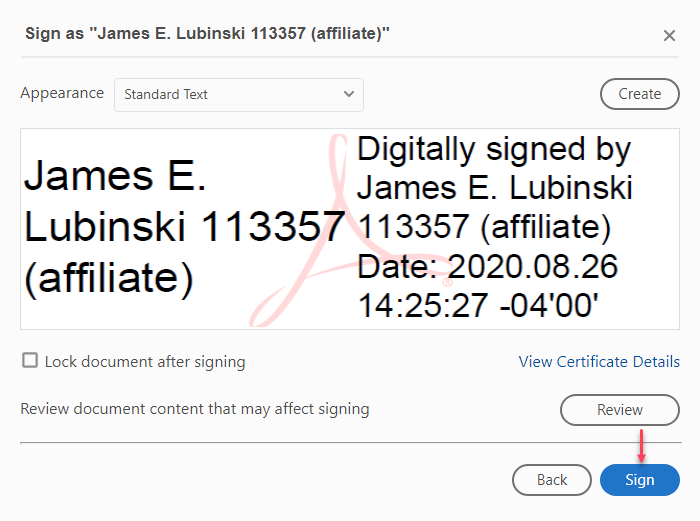 The Save As pop up window displays
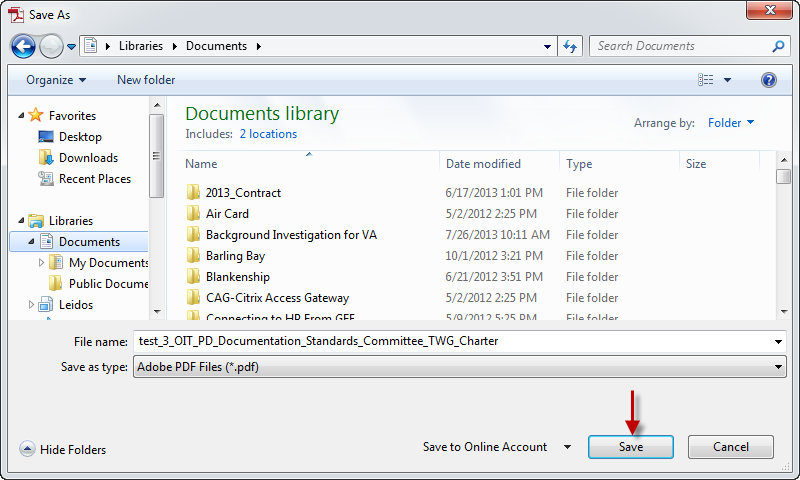 Click the Save buttonA pop up window displays requesting the password or PIN associated to the certificateEnter your PIN and click the OK button
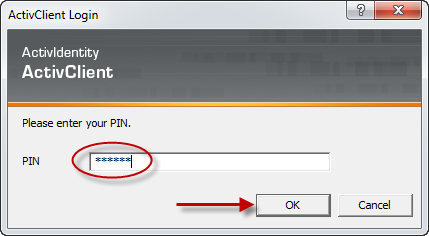 The digitally signed document displays
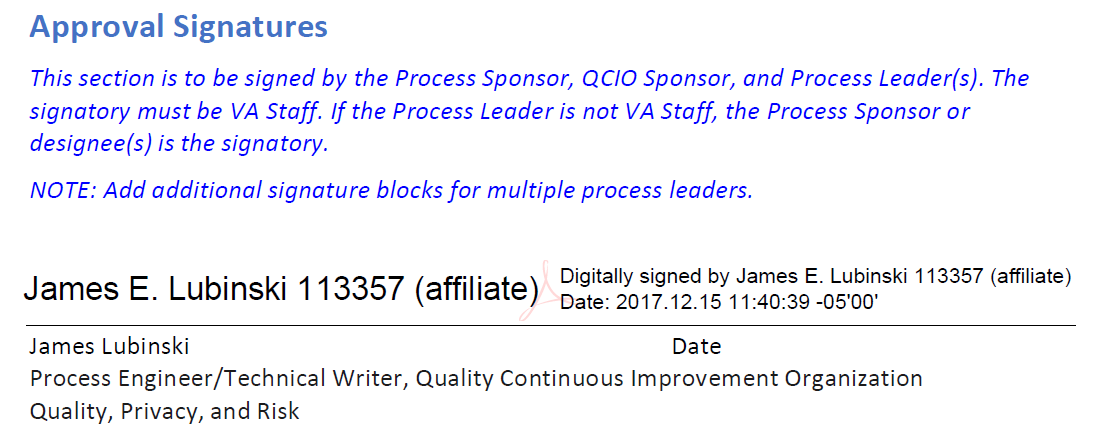 Save the document and circulate to all those whose signatures are required

NOTE: Whenever a team member displays the document, Adobe verifies the signaturesSelect the icon for the Signature Panel at the top of the form
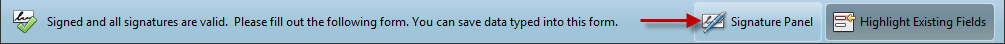 Select your signature from the Unsigned Signature Fields list in the Signatures panel
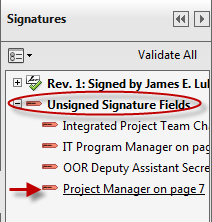 Place the cursor in the appropriate signature fieldThe next person signing the documents repeats the steps to sign the artifact Digitally Sign a PDF Artifact in a SharePoint Library with Adobe Acrobat Reader DCNavigate to the SharePoint Library containing the formSelect the form in the library
NOTE: Only one person at a time can check out the file for signing. If the file is checked out, wait for the previous signer to finish before attempting to apply your own digital signature.Check Out the formSave a copy to your computerOpen the formSelect the Enable All Features button in the  Protected View pop-up window if it displays
In Acrobat Reader, navigate to the page in the document where you wish to add the digital signatureSelect Tools from the menu barClick the Certificates icon in the Forms & Signatures section 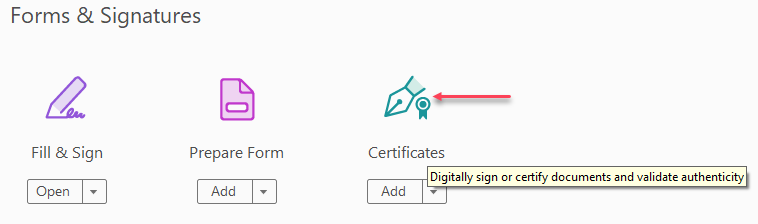 Select the Digitally Sign icon in the Certificates toolbar 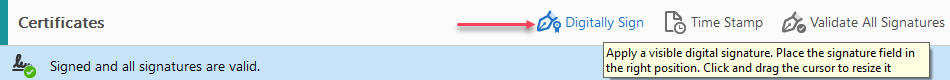 Choose a starting point, click the mouse, and drag to display a rectangle to define the Digital Signature field
Select the appropriate certificate in the Sign with a Digital ID windowSelect the Continue buttonSelect the Sign buttonThe ActivClient box opensType your PIN into the field and click OK and Adobe Acrobat applies a digital signature certificate from your PIV card to your signature blockSave the file to your computerUpload the file to the SharePoint libraryWhen Adobe Reader prompts you to check the file back into SharePoint, select YesIn the Check In box, type Digitally signed into the Version Comments fieldClick OKAdobe saves the file and uploads it back to the SharePoint document library so that other signers can check out the file to apply their digital signaturesCreate a Form in Adobe Acrobat XI ProfessionalNOTE: Adobe Acrobat Professional is required to create a form that can be digitally signed.Create the document in WordOpen Adobe Acrobat ProfessionalSelect the Enable All Features button in the  Protected View pop-up window if it displays
Select Create Form from the Adobe Acrobat XI Pro menu
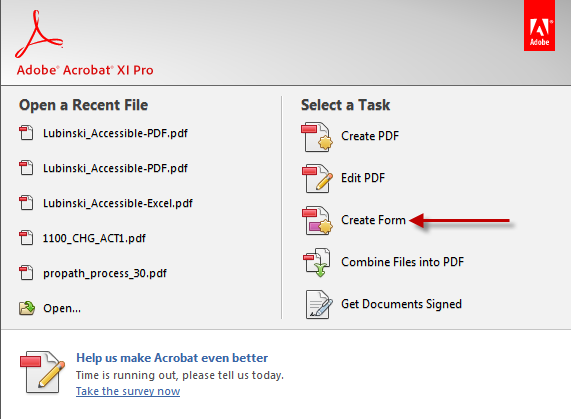 Select the From Existing Document radio button in the Create Form pop up windowClick the Next button
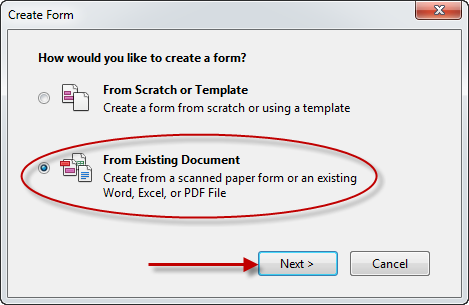 Select the Choose Another File radio button in the Existing Form pop up window and click the Browse button
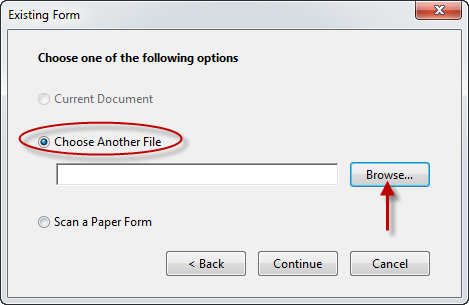 Browse to the Word document you wish convert to a form that can be digitally signed, click on it, and then click the Open button
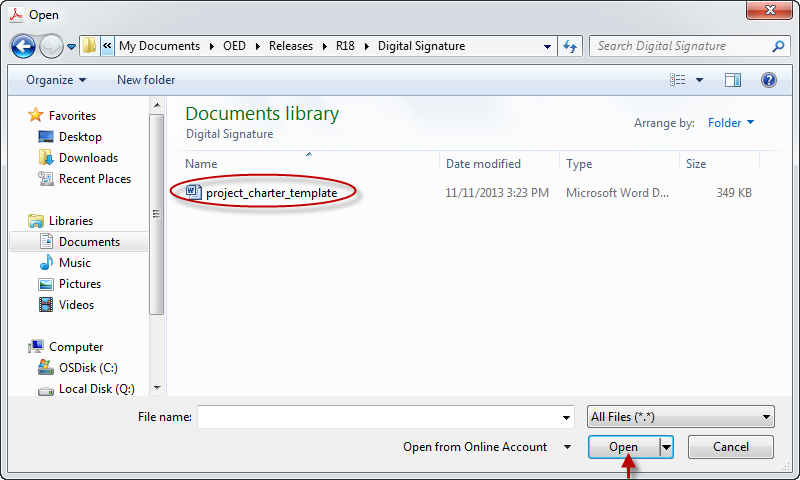 Click the Continue button in the Existing Form window
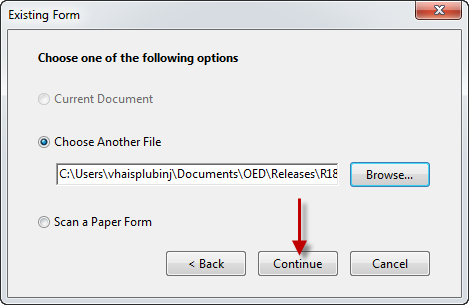 A Progress pop up window displays
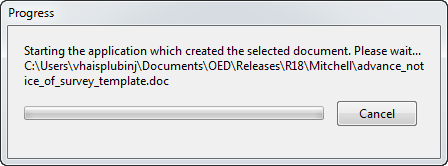 Click the OK button in the Form Editing pop up window that displays with the Word document converted to an Adobe Acrobat file
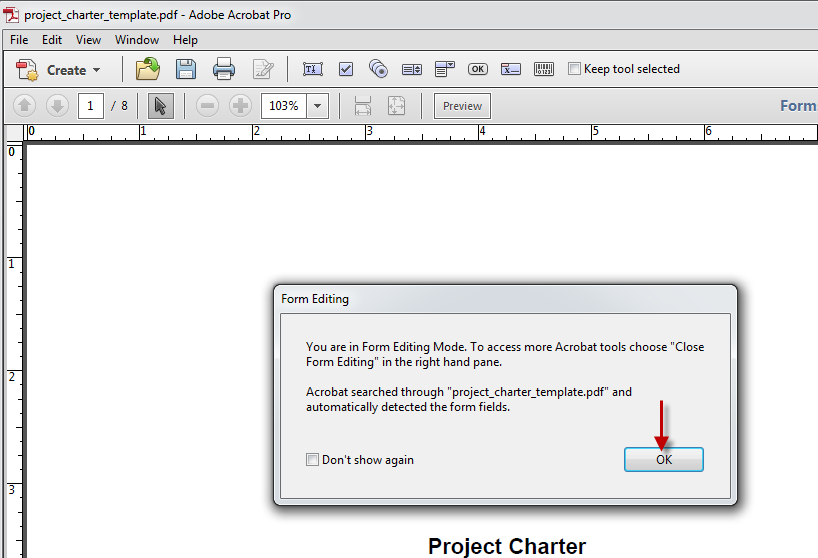 The document opens in Form Editing mode, and a Task pane opens on the right hand side of the page
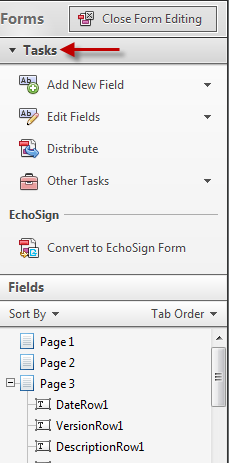 Adobe Acrobat creates undefined fields throughout the artifact
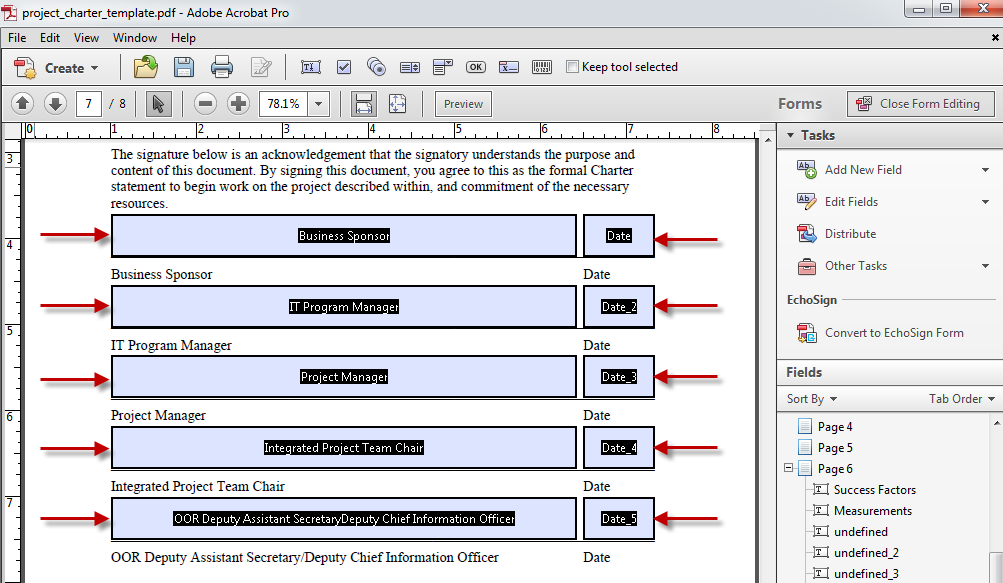 Right click an undefined field and choose Select All from the drop down menu
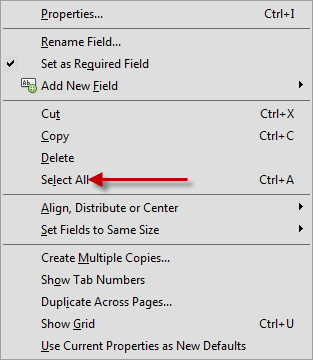 Right-click the field again, point to the Edit menu, and click Delete
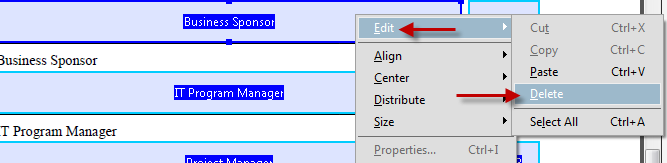 Click the Add New Field icon in the Tasks pane and select Digital Signature from the list
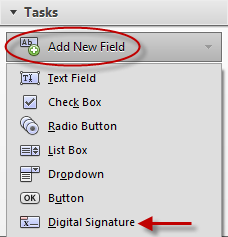 Choose a starting point, click the mouse, and drag to display a rectangle to define the Digital Signature field
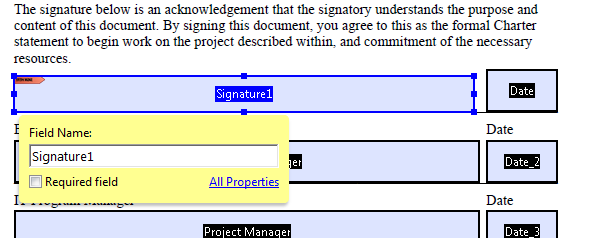 Type a title for the field in Field Name area and press your Enter key on the keyboard
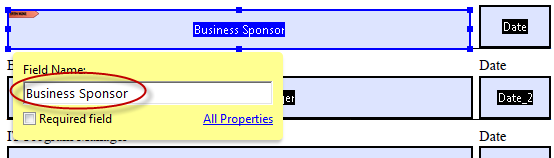 Repeat these steps until you create all the desired Digital Signature fields
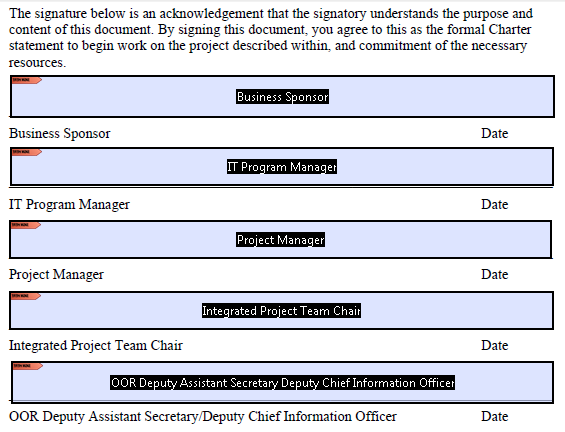 Click the Close Form Editing button
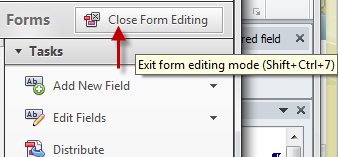 On the File menu, point to Save As Other, select Reader Extended PDF, then click Enable More Tools (includes form fill in & save)…
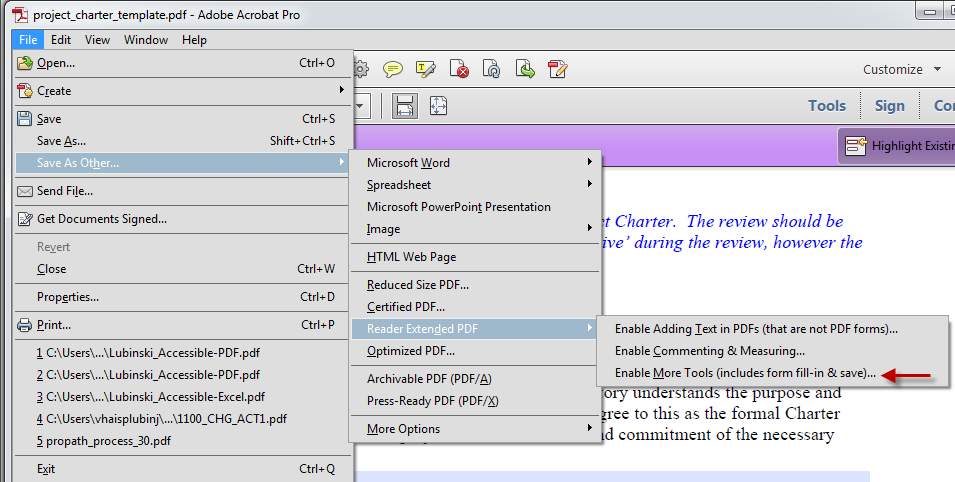 The Enable Usage Rights in Adobe Acrobat Pro pop up window displays
Click the Save Now button to save the formClose Adobe Acrobat ProDigitally Sign a PDF Artifact Distributed Through E-Mail with Adobe Acrobat Reader XINOTE: Adobe Acrobat Reader is required to digitally sign a form.Display the formSelect the Enable All Features button in the  Protected View pop-up window if it displays
Click the  Fill & Sign button in the toolbar
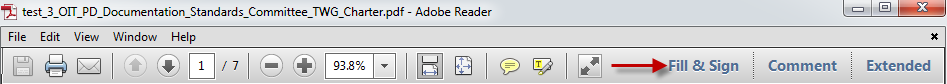 Select Sign with Certificate in the Work with Certificates pane
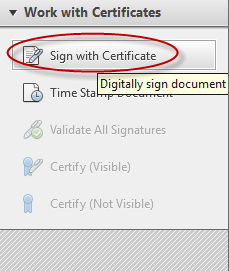 Click the Next button in the Adobe Reader pop up window
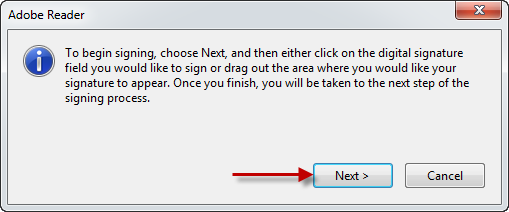 Place your cursor in the desired field to select it
NOTE: The first time you attempt to electronically sign a document, you will be prompted to create your digital signature. See the Error! Reference source not found. section for instructions
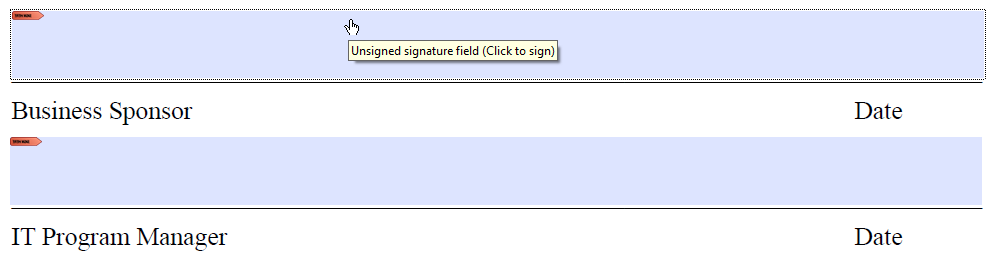 Click to digitally display the Sign Document dialog boxClick the down arrow beside the Reason field
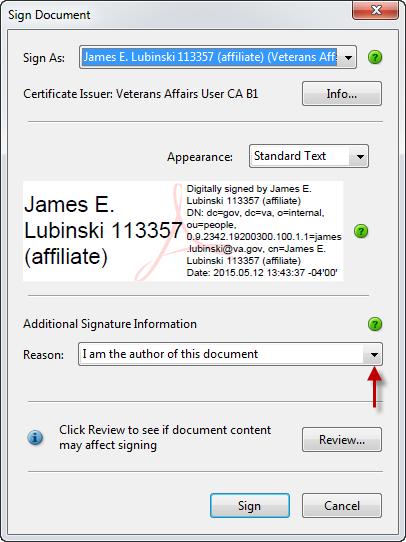 Select the appropriate reason from the drop down list
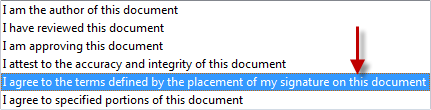 Click the down arrow in the Sign As field if more than one signature resides on this device
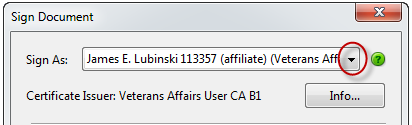 Select the appropriate certificate from the list
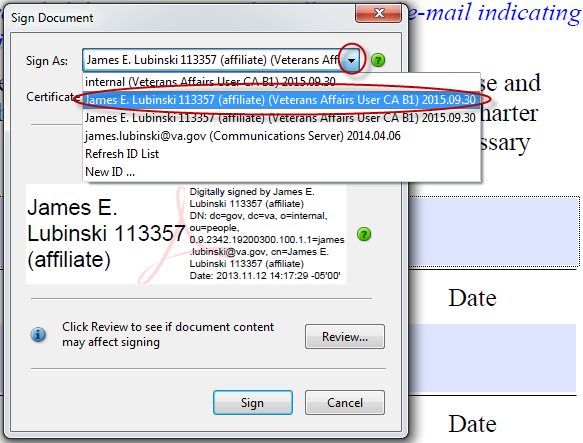 Verify that the selected signature is valid
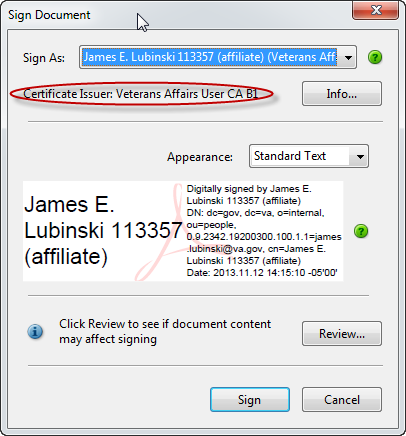 Click the Info… button in the Sign Document window to display the details of the signature and to verify that the certificate has not expired
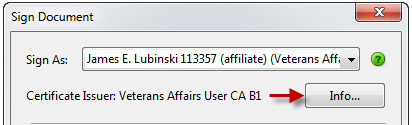 Click the OK button in the Certificate Viewer window
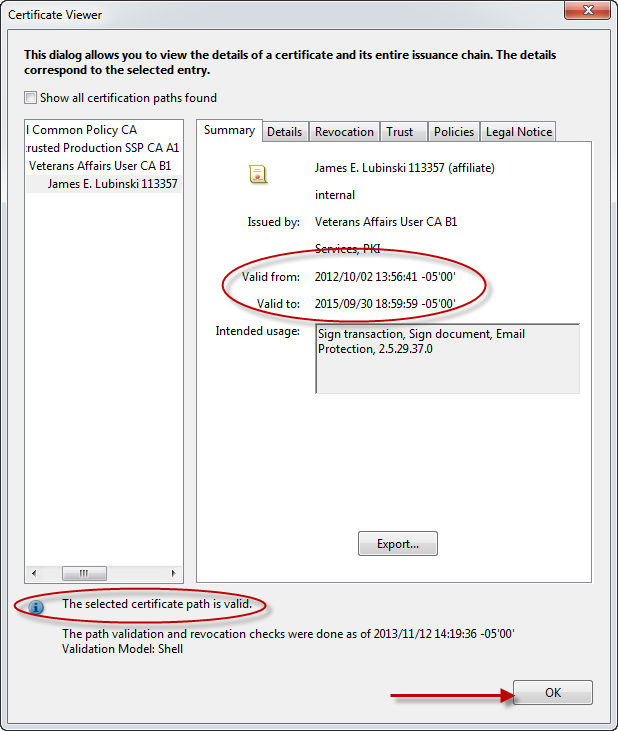 Click the Sign button
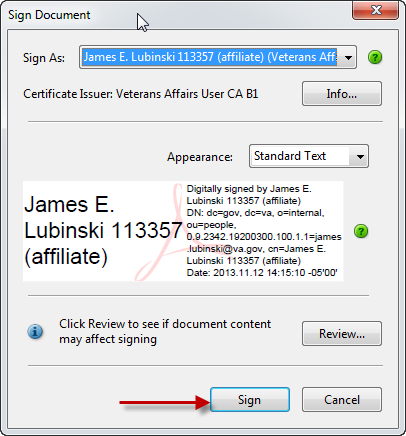 The Save As pop up window displays
Click the Save button
NOTE: The PIV card is the preferred method for digitally signing and artifact.A pop up window displays requesting the password or PIN associated to the certificateEnter your PIN (if using a PIV card) or password, if applicable, and click the OK button
The digitally signed document displays
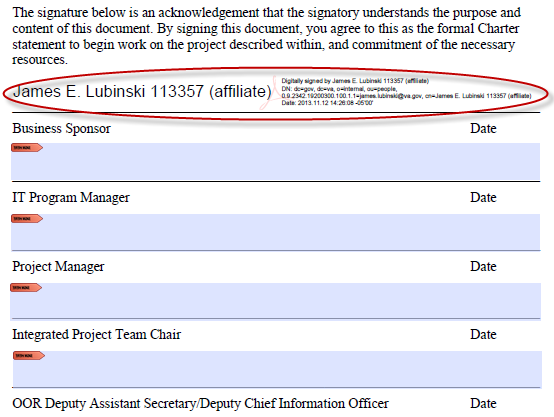 Circulate the document to all those whose signatures are required
NOTE: Whenever a team member displays the document, Adobe verifies the signaturesSelect the icon for the Signature Panel at the top of the form
Select your signature from the Unsigned Signature Fields list in the Signatures panel
Place the cursor in the appropriate signature fieldThe next person signing the documents repeats the steps to sign the artifactDigitally Sign a PDF Artifact in a SharePoint Library with Adobe Acrobat Reader XINavigate to the SharePoint Library containing the formSelect the form in the library
NOTE: Only one person at a time can check out the file for signing. If the file is checked out, wait for the previous signer to finish before attempting to apply your own digital signatureFrom the Open Document window, select the Check Out and Edit option then click OK

NOTE: Do not select the Use my local drafts option. 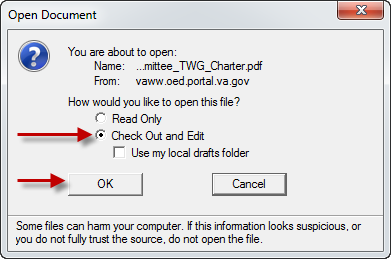 SharePoint checks out the file to you and opens the file in Adobe Acrobat ReaderSelect the Enable All Features button in the  Protected View pop-up window if it displays
From Acrobat Reader, navigate to the document’s signature page, right-click on the arrow above your signature block, and select the Sign Document optionIn the Sign Document box, click the Sign buttonThe ActivClient box opensType your PIN into the field and click OK and Adobe Acrobat applies a digital signature certificate from your PIV card to your signature block

Tip: The PIN for the ActivClient is the same PIN with which you log into the VA VPN daily.Close the fileWhen Adobe Reader prompts you to check the file back into SharePoint, select YesIn the Check In box, type Digitally signed into the Version Comments fieldClick OKAdobe saves the file and uploads it back to the SharePoint document library so that other signers can check out the file to apply their digital signaturesCreate a Digital SignatureThe first time you attempt to electronically sign a PDF file using Acrobat Reader, you will be prompted to set up your digital signature using the following steps:Click the appropriate signature fieldThe Add Digital ID dialog box displays
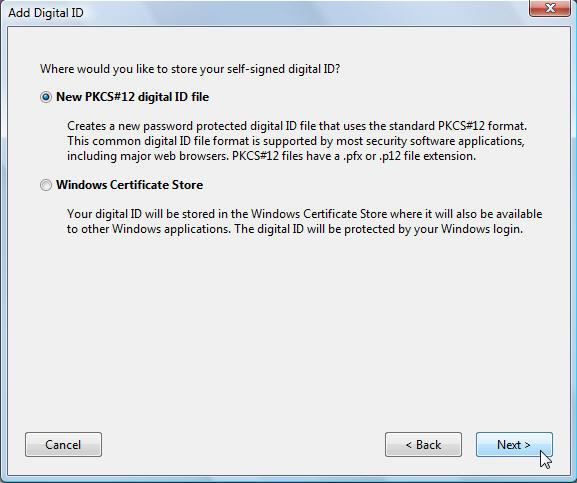 Click the New PKCS#12 digital ID file radio buttonClick NextEnter your personal information in the Add Digital ID pop up window


NOTE: Enter the name you want to appear in the Signatures tab and in any signature field that you complete and enter a corporate or organization name (if necessary) and an email address. The example shows Chris Jones for the name, Unit Name for the Organizational Unit, Organization Name for the organization name, and ChrisJones@va.gov for the email address. Ensure that you select a country/region. This example shows the default US - United States.
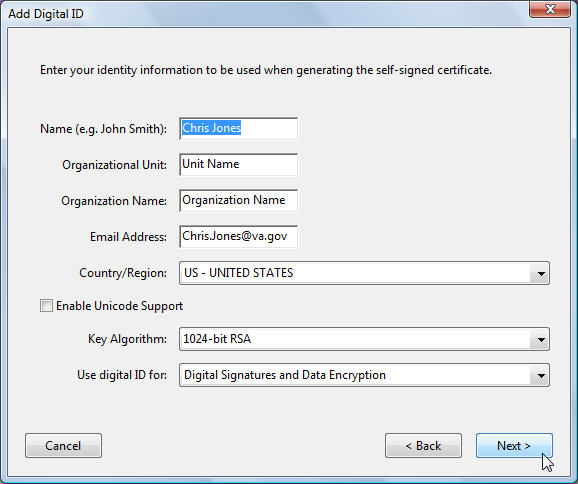 Select the default 1024-bit RSA in the Key Algorithm fieldSelect Digital Signatures and Data Encryption from the Use digital ID for drop-down listClick NextA new Add Digital ID pop up window displaysAccept the default file location or browse to your preferred location to save and safeguard your informationEnter a password in the Password and Confirm Password fields 

Note: Remember that the password is case-sensitive. Be sure to make a note of your password and keep it in a safe place. You cannot use or access your digital ID without this password. Your password cannot contain double quotation marks or any of the following characters: ! @ # $ % ^ & * , | \ ; < > _
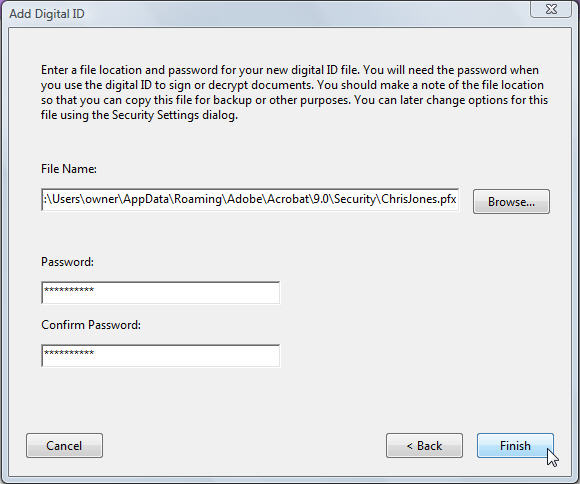 Click FinishVerify the location and file name in the Save As dialog boxClick SaveAdd a New Digital Signature Field to a PDF in Acrobat Reader DCDisplay the formNavigate to the location in the document for the new signatureSelect Tools from the menu bar
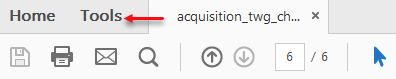 Select Certificates from the choices
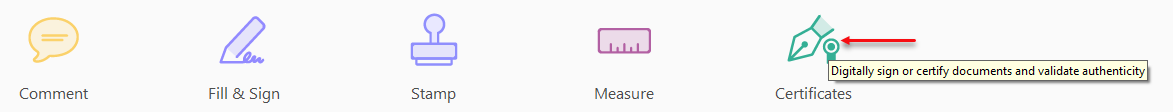 Select Digitally Sign in the ribbon
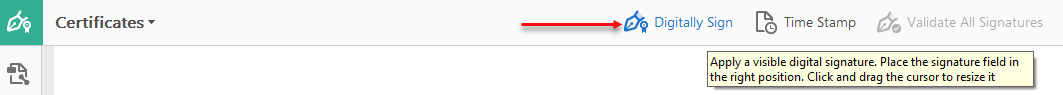 Select the OK button in the Acrobat Reader instructional window
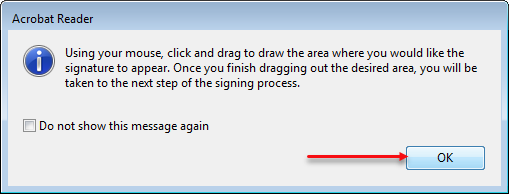 Click and drag to draw the area for the signature
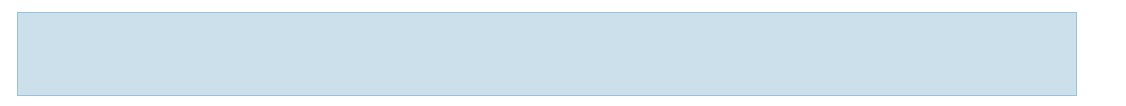 Release the mouse to display the Sign with a Digital ID pop up windowSelect a digital ID from the choices and verify that the selected certificate has not expired
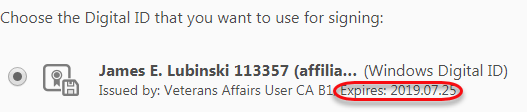 Click the Continue button in the Sign with a Digital ID window
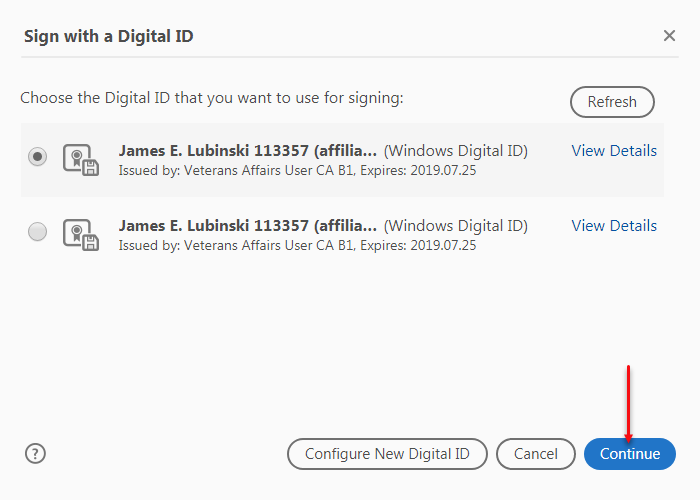 Click the Sign button
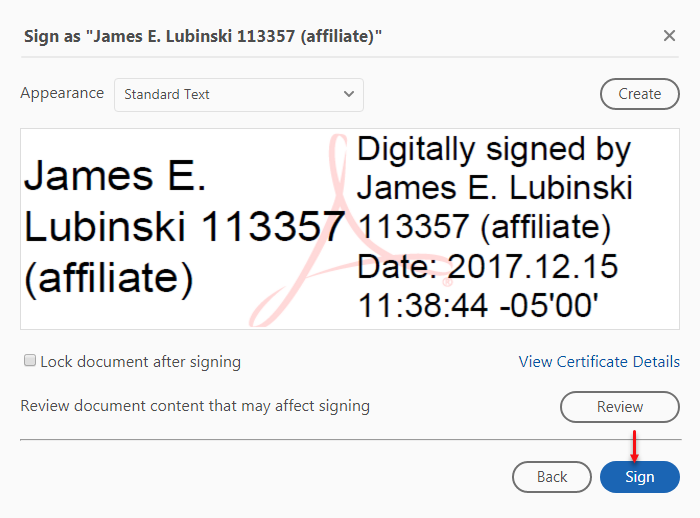 	The Save As pop up window displays
Click the Save buttonA pop up window displays requesting the password or PIN associated to the certificateEnter your PIN and click the OK button
	The digitally signed document displays
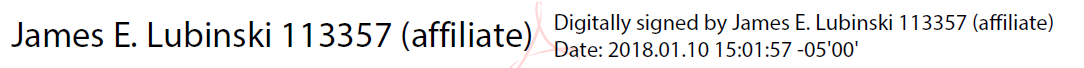 Save the document and circulate to all those whose signatures are required

NOTE: Whenever a team member displays the document, Adobe verifies the signaturesApply Digital Signatures to a Microsoft Word Document Microsoft Word also allows the convenient creation of documents that can be digitally signed.  Using MS Word to create and manage documents with digital signatures has the advantage of eliminating additional licensing costs.Create a FormCreate a Word documentPlace the cursor at the desired location for the digital signature
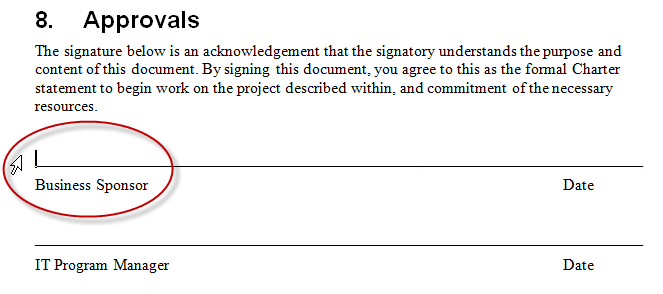 Select the Insert tab
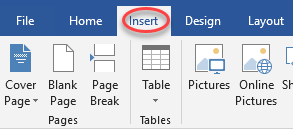 Click the drop down arrow beside the Signature Line field in the Text tab
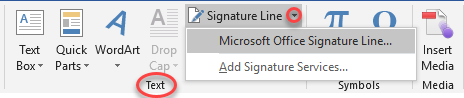 Select Microsoft Office Signature Line… from the choices
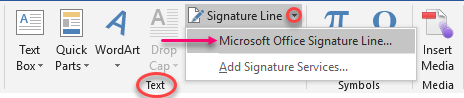 Type the desired information in the fields in the Signature Setup pop up window and click to select or deselect options
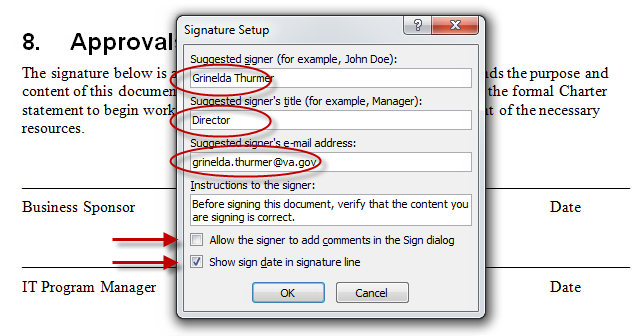 Click the OK button
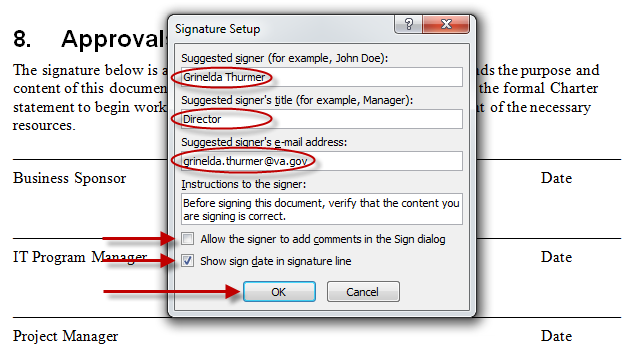 Repeat these steps for all signature fields you wish to createSave the documentDistribute and Digitally Sign the Word Document through SharePointUpload the document to SharePointThe signer then opens the document in read-only mode from SharePoint 

NOTE: Open the document in read-only mode. Do not check out the document or open it for editing.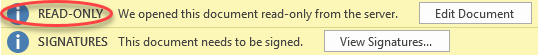 Click the View Signatures button
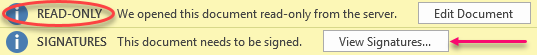 Click the drop down box beside your name from the Requested signatures list in the Signatures panel
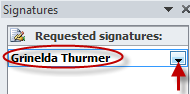 Click the Sign icon
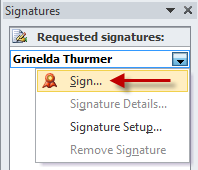 Type your name in the signature field or, if you have a stored picture file of your signature, click Select Image… in the Sign window
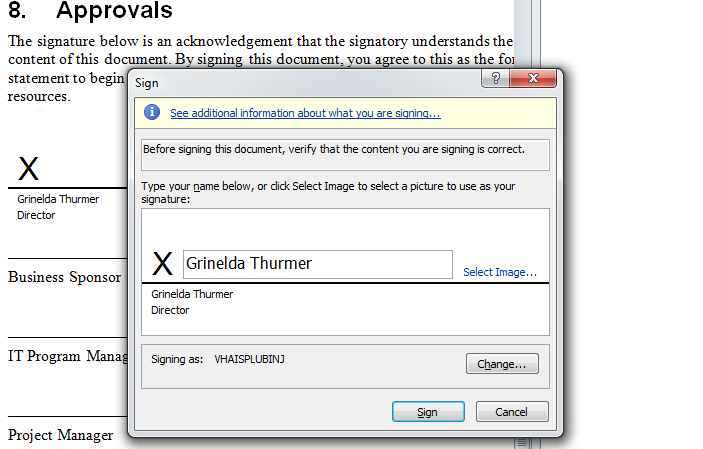 Click the  Sign button
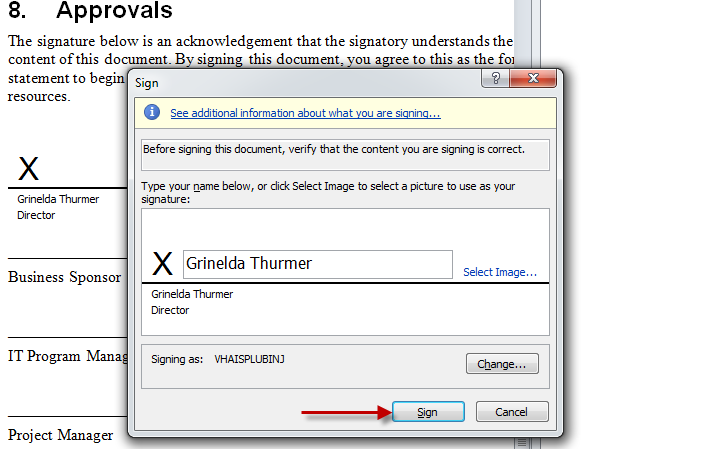 Click the Change button to select the authorized PKI (Public Key Infrastructure) signature in the Sign window
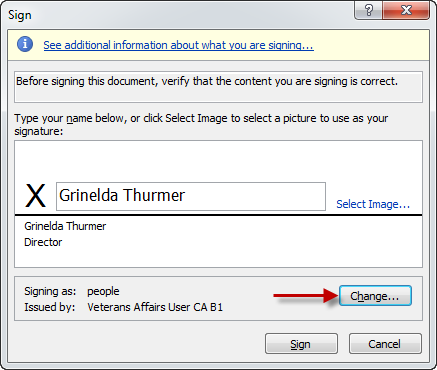 Select the authorized signature from the list in the Select Certificate window and click the OK button
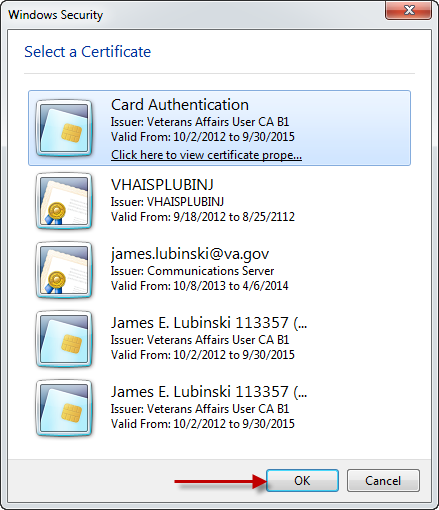 Click the Sign button
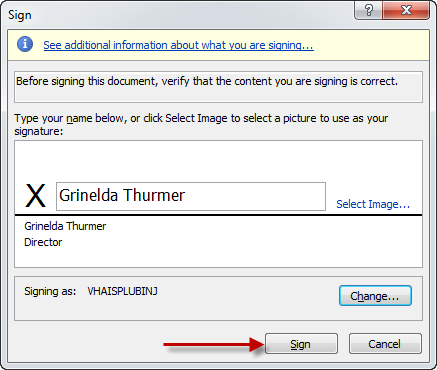 Enter your PIN and click the OK button
Click OK to exit the Select Certificate window
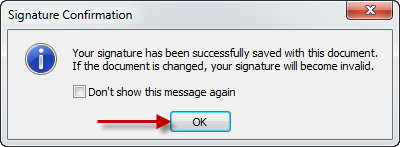 The digitally signed artifact displaysClose the documentThe next person signing the documents repeats the exact steps 
NOTE: When everyone has signed the document from the common location it can be opened and saved to another location, but any edits to the document will invalidate all the signatures. Any changes to the document would require the approval of all the signees.DateVersionDescriptionAuthorApril 20234.2Update to reflect enhancements to some versions of Adobe Acrobat DCQuality Continuous Improvement Organization (QCIO)August 20204.1Update to screen shots and procedures for adding digital signatures with Adobe Acrobat DC ReaderQCIOJuly 20194.0Update to address current versions of Adobe Acrobat and MS Word and added section for preserving links in Adobe Acrobat formsQCIOJanuary 20183.1Add instructions for adding a signature field using Adobe Acrobat DC ReaderQCIODecember 20173.0Add instructions for Adobe Acrobat DCQCIOMay 20152.4Reordered cover sheet to new documentation standards, updated to reflect that all users on VA networks must have PIV cards, instruct removal of watermarks, added section for digitally signing PDF artifacts in SharePoint libraries, and removed references to Adobe Acrobat XProcess ManagementNovember 20132.3Converted to MS Office 2007-2010 format and added instructions for Adobe Acrobat XI ProfessionalProcess ManagementJanuary 20122.2Update tables and graphics for section 508 conformanceProcess ManagementDecember 20112.1Clarified certificate information and added information on SharePoint displaysProcess ManagementNovember 20112.0Add instructions to create a digital signature in Microsoft WordProcess ManagementNovember 20111.2Added specific instructions to create a form with Adobe Acrobat X ProfessionalProcess ManagementNovember 20111.1Added instructions to create a digital signature in Adobe AcrobatProcess ManagementSeptember 20111.0Initial documentProcess Management